1	IntroductionLe Plan opérationnel quadriennal glissant du Secrétariat général est établi dans le strict respect du Plan stratégique de l'UIT pour la période 2016-2019, dans les limites fixées dans le Plan financier pour la période 2016-2019 et dans les budgets biennaux correspondants. Ce Plan décrit la contribution du Secrétariat général à l'obtention des buts stratégiques de l'UIT grâce aux:–	Catalyseurs: ils visent à appuyer toutes les activités de l'UIT en vue d'atteindre les objectifs généraux et les buts stratégiques. Les services/processus d'appui mettent en oeuvre et fournissent ces catalyseurs.–	Objectifs et résultats intersectoriels: ils sont mis en oeuvre par les produits intersectoriels. La contribution du Secrétariat général et des trois Bureaux aux produits intersectoriels est décrite dans les plans opérationnels correspondants.La structure du Plan opérationnel du Secrétariat général est conforme au cadre de présentation des résultats de l'UIT. Il décrit les objectifs intersectoriels et les catalyseurs, les résultats associés et les indicateurs servant à mesurer les progrès accomplis en vue d'obtenir ces résultats, ainsi que les produits intersectoriels et les services d'appui produits par les activités du Secrétariat général. Le processus de planification, de mise en oeuvre, de suivi et d'évaluation sera complété par les mécanismes internes suivants:i)	les accords de niveau de service (SLA) pour la planification, le suivi et l'évaluation des services d'appui; etii)	les programmes de travail des départements et divisions du Secrétariat général.Figure 1 – Plan opérationnel du Secrétariat général et cadre stratégique de l'UIT pour la période 2016-20192	Contexte et priorités essentielles du Secrétariat généralLe présent Plan opérationnel porte essentiellement sur les activités du Secrétariat général pour l'exercice 2018, qui s'inscrivent dans le projet de budget biennal pour la période 2018-2019 qui doit être approuvé par le Conseil à sa session de 2017. Conformément à la Convention de l'UIT, l'actuel Plan opérationnel quadriennal glissant inclut deux années (2020 et 2021) qui ne sont pas couvertes par l'actuel cycle de planification stratégique et financière et qui ne sont pas couvertes par le projet de budget biennal pour la période 2018-2019, de sorte que les données financières pour la période 2020-2021 sont fournies à titre indicatif et pourront être modifiées à la suite de décisions de la haute direction.Les priorités essentielles pour le Secrétariat général sont conformes au Plan stratégique pour la période 2016-2019 et découlent du rôle du Secrétariat général qui consiste à appuyer et permettre la réalisation des activités sectorielles et intersectorielles en vue d'atteindre les objectifs et les buts stratégiques de l'Union. Une préparation et un appui efficaces en vue de l'organisation de la Conférence de plénipotentiaires de l'UIT à Dubaï sont également une priorité essentielle pour 2018.Par ailleurs, il faudra gagner en efficacité pour mettre en oeuvre toutes les activités prévues tout en fournissant aux membres des services de très grande qualité. Pour mettre en oeuvre le Plan opérationnel, les grands axes du Secrétariat général seront les suivants: rationaliser pleinement la planification et le contrôle des activités ainsi que l'établissement de rapports concernant ces activités; suivre l'évolution de la mise en oeuvre du plan stratégique; continuer d'améliorer les politiques de mobilisation des ressources; maintenir et continuer d'améliorer les services liés aux conférences et aux publications qui sont fournis aux membres; optimiser l'intérêt des informations de l'UIT pour les membres et la communauté mondiale des TIC; faire mieux comprendre le rôle que joue l'UIT et promouvoir les activités et la mission de l'Union auprès des principales parties prenantes; améliorer la disponibilité et la fonctionnalité des infrastructures et des services TIC; faire en sorte que les activités sectorielles apportent une valeur ajoutée; et encourager l'innovation grâce aux efforts déployés par les Secteurs pour promouvoir un écosystème suffisamment propice à l'innovation et s'adapter à l'évolution de l'environnement des télécommunications/TIC.Les efforts visant à moderniser les pratiques de gestion se poursuivront pendant cette période dans l'ensemble du Secrétariat général, parallèlement à l'amélioration de l'organisation axée sur les résultats, y compris l'harmonisation des processus de planification opérationnelle, financière/budgétaire et stratégique.Il convient de faire mention séparément d'un grand projet stratégique pendant cette période, à savoir la démolition du bâtiment Varembé, son remplacement par un nouveau bâtiment autosuffisant ("Varembé-2") pouvant accueillir également les installations conservées de la Tour de l'UIT, et la cession ultérieure de la Tour de l'UIT. Ce projet est financé par des prêts du pays hôte, dont le premier, couvrant la période 2017-2019 du projet, est déjà approuvé. Le remboursement de ce prêt sans intérêt sur 50 ans ne commencera pas avant la livraison du bâtiment fini, et pas avant la fin de 2023. La demande pour le deuxième et dernier prêt pour le projet devrait être faite fin 2018. Le projet est supervisé par les Etats Membres dans le cadre du groupe MSAG, en vertu de la Décision 588 du Conseil.Le Secrétariat général, dont sont issus les membres du Comité de direction du projet, coordonne la contribution du Secrétariat dans le cadre d'un sous-groupe présidé par le Vice-Secrétaire général et auquel participent des représentants de tous ses Départements, des trois Bureaux et du Conseil du personnel. Ce sous-groupe est chargé de gérer les besoins des clients, les processus de gestion des changements, l'acceptation finale des travaux et la coordination avec le jury du concours. Le projet est supervisé par les Etats Membres dans le cadre du groupe MSAG, en vertu de la Décision 588 du Conseil.3	Appui fourni par le Secrétariat général au cadre de présentation des résultats de l'UIT3.1	Lien avec les buts stratégiques de l'UIT3.2	Catalyseurs et services/processus d'appui connexes3.3	Objectifs, résultats et produits intersectoriels3.4	Ventilation des coûts du Secrétariat général pour 20183.5	Ventilation des ressources du Secrétariat général entre les catalyseurs et les services d'appui pour 2018						*	y compris ASHI (Assurance maladie après la cessation de service) et coûts des bâtiments.3.6	Ventilation des ressources entre les objectifs et les produits intersectoriels pour 2018* Le coût de ces produits est imputé à tous les objectifs de l'Union.4	Analyse des risquesDans l'optique du passage de la stratégie à la mise en oeuvre, les risques opérationnels de premier niveau présentés dans le tableau ci-après ont été identifiés, analysés et évalués par rapport aux risques présentés dans le plan opérationnel précédent. Les Bureaux et le Secrétariat général géreront l'ensemble des risques associés aux résultats correspondants.5	Catalyseurs des buts et objectifs sectoriels et intersectorielsLes Tableaux ci-après présentent les catalyseurs mis en oeuvre afin d'atteindre les buts et les objectifs stratégiques de l'Union ainsi que les indicateurs correspondants permettant d'évaluer la mise en oeuvre de ces catalyseurs au niveau de l'organisation (les départements mentionnés dans la colonne Moyen de mesure sont responsables de la fourniture des données et pas uniquement des résultats). Les données concernant 2014 sont les données de base; les progrès sont indiqués pour 2015 et 2016; la cible à l'horizon 2020 est également indiquée s'il y a lieu.5.1	E.1 Veiller à l'utilisation efficace et efficiente des ressources humaines, financières et en capital et garantir un environnement de travail propice, sûr et sécurisé5.2	E.2 Veiller à l'efficacité et à l'accessibilité des infrastructures (conférences, réunions, documentation, publications et information)5.3	E.3 Fournir des services efficaces en ce qui concerne les membres, le protocole, la communication et la mobilisation des ressources5.4	E.4 Veiller à la planification, à la coordination et à l'exécution efficaces du plan stratégique et des plans opérationnels de l'Union5.5	E.5 Veiller à l'efficacité et à l'efficience de la gouvernance de l'organisation (en interne et à l'extérieur)6	Objectifs, résultats et produits intersectoriels6.1	I1 Renforcer le dialogue international entre les parties prenantes6.2	I.2 Renforcer les partenariats et la coopération dans l'environnement des télécommunications/TIC6.3	I.3 Améliorer l'identification et l'analyse des nouvelles tendances dans l'environnement des télécommunications/TIC 6.4	I.4 Promouvoir/mieux faire reconnaître (l'importance des) les télécommunications/TIC en tant que catalyseur essentiel du développement social, économique et écologiquement durable6.5	I.5 Améliorer l'accès aux télécommunications/TIC pour les personnes handicapées et pour les personnes ayant des besoins particuliers7	Mise en oeuvre du Plan opérationnel Les produits et les services d'appui seront fournis par les Départements concernés du Secrétariat général, dans le cadre de la mise en oeuvre des activités des programmes de travail internes de chaque département et selon des accords de niveau de service (pour la fourniture des services internes); les bureaux régionaux participeront à la mise en oeuvre de ce Plan opérationnel. La fourniture des produits et des services d'appui est planifiée, suivie et évaluée par la direction de l'UIT, l'objectif étant d'établir un lien entre les évaluations du comportement professionnel des fonctionnaires et les objectifs définis dans le Plan stratégique de l'UIT. Le rapport annuel sur la mise en oeuvre du Plan stratégique rend compte des progrès accomplis en vue d'atteindre ces objectifs ainsi que les buts généraux. En ce qui concerne la gestion des risques, outre les risques inclus dans le présent Plan opérationnel qui donneront lieu à un examen périodique par la haute direction, chaque département identifie, évalue et gère les risques associés à la fourniture de ses produits et services d'appui.Annexe 1Ventilation des ressources entre les objectifs intersectoriels et les buts stratégiques de l'UITAnnexe 2Ventilation des ressources pour les services d'appui fournis par le Secrétariat général 
entre les objectifs et les buts stratégiques de l'UIT Pour 2018:Dans la présente version abrégée des ressources imputées depuis le Secrétariat général:–	les coûts de la documentation comprennent la traduction, la dactylographie et la reprographie (C&P);–	les coûts des services administratifs comprennent le Bureau du Secrétaire général, l'Unité des affaires juridiques, la fonction d'audit, le CCIG, le Responsable de la déontologie, la Sécurité, une partie du Département de la gestion des ressources humaines, le Département de la gestion des ressources financières, les Services informatiques, sauf la Division des conférences, l'Assurance-maladie après la cessation de service (ASHI), 50% des coûts des bâtiments et 50% des coûts des TIC;–	les services d'appui comprennent C&P, une partie du Département de la gestion des ressources humaines, l'appui fourni par les services informatiques pour les conférences, 50% des coûts des bâtiments et 50% des coûts des TIC;–	les coûts pour les activités intersectorielles comprennent les coûts SPM.Les rubriques dans la longue liste de la section 3.5 correspondent aux quatre catégories suivantes:–	Coûts de la documentation: partie de S.2.–	Services administratifs: S.1, partie de S.4 moins la part des coûts des TIC, S.5, S.6 moins la part des coûts des bâtiments, S.7, S.8 et S.9.–	Services d'appui: S.2, S.3, partie de S.4 pour les TIC et partie de S.6 pour les bâtiments.–	Activités intersectorielles: S.10, S.11, S.12, S.13, S.14, S.15 et S.16.______________Conseil 2017
Genève, 15-25 mai 2017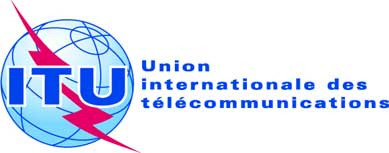 Point de l'ordre du jour: PL 1.16Document C17/31-FPoint de l'ordre du jour: PL 1.1631 mars 2017Point de l'ordre du jour: PL 1.16Original: anglaisRapport du Secrétaire généralRapport du Secrétaire généralPROJET DE PLAN opérationnel quadriennal glissant 
du secrétariat général pour la période 2018-2021PROJET DE PLAN opérationnel quadriennal glissant 
du secrétariat général pour la période 2018-2021RésuméLe présent document expose le projet de Plan opérationnel quadriennal glissant du Secrétariat général pour la période 2018-2021.Ce Plan est publié conformément au numéro 87A de l'article 5 de la Convention de l'UIT, aux termes duquel un plan opérationnel quadriennal des activités que doit entreprendre le Secrétariat général est établi chaque année.Suite à donnerLe Conseil est invité à examiner et à approuver le projet de Plan opérationnel quadriennal glissant du Secrétariat général pour la période 2018-2021 et à adopter le projet de Résolution qui est présenté dans le Document C17/32.____________RéférencesNuméro 87A de l'article 5 de la Convention
Résolution 71 (Rév. Busan, 2014) de la Conférence de plénipotentiaires
Résolution 72 (Rév. Busan, 2014) de la Conférence de plénipotentiairesObjectifs intersectorielsObjectif 1: croissanceObjectif 2: inclusionObjectif 3: durabilitéObjectif 4: innovation et partenariatsI.1 Renforcer le dialogue international entre les parties prenantesI.2 Renforcer les partenariats et la coopération dans l'environnement des télécommunications/TIC I.3 Améliorer l'identification et l'analyse des nouvelles tendances dans l'environnement des télécommunications/TIC I.4 Promouvoir/mieux faire reconnaître (l'importance des) les télécommunications/TIC en tant que catalyseur essentiel du développement social, économique et écologiquement durable I.5 Améliorer l'accès aux télécommunications/TIC pour les personnes handicapées et pour les personnes ayant des besoins particuliersCatalyseursCatalyseursCatalyseursCatalyseursCatalyseursE.1 Veiller à l'utilisation efficace et efficiente des ressources humaines, financières et en capital et garantir un environnement de travail propice, sûr et sécurisé E.1 Veiller à l'utilisation efficace et efficiente des ressources humaines, financières et en capital et garantir un environnement de travail propice, sûr et sécurisé E.1 Veiller à l'utilisation efficace et efficiente des ressources humaines, financières et en capital et garantir un environnement de travail propice, sûr et sécurisé E.1 Veiller à l'utilisation efficace et efficiente des ressources humaines, financières et en capital et garantir un environnement de travail propice, sûr et sécurisé E.1 Veiller à l'utilisation efficace et efficiente des ressources humaines, financières et en capital et garantir un environnement de travail propice, sûr et sécurisé E.2 Veiller à l'efficacité et à l'accessibilité des infrastructures (conférences, réunions, documentation, publications et information) E.2 Veiller à l'efficacité et à l'accessibilité des infrastructures (conférences, réunions, documentation, publications et information) E.2 Veiller à l'efficacité et à l'accessibilité des infrastructures (conférences, réunions, documentation, publications et information) E.2 Veiller à l'efficacité et à l'accessibilité des infrastructures (conférences, réunions, documentation, publications et information) E.2 Veiller à l'efficacité et à l'accessibilité des infrastructures (conférences, réunions, documentation, publications et information) E.3 Fournir des services efficaces en ce qui concerne les membres, le protocole, la communication et la mobilisation des ressources E.3 Fournir des services efficaces en ce qui concerne les membres, le protocole, la communication et la mobilisation des ressources E.3 Fournir des services efficaces en ce qui concerne les membres, le protocole, la communication et la mobilisation des ressources E.3 Fournir des services efficaces en ce qui concerne les membres, le protocole, la communication et la mobilisation des ressources E.3 Fournir des services efficaces en ce qui concerne les membres, le protocole, la communication et la mobilisation des ressources E.4 Veiller à la planification, à la coordination et à l'exécution efficaces du plan stratégique et des plans opérationnels de l'Union E.4 Veiller à la planification, à la coordination et à l'exécution efficaces du plan stratégique et des plans opérationnels de l'Union E.4 Veiller à la planification, à la coordination et à l'exécution efficaces du plan stratégique et des plans opérationnels de l'Union E.4 Veiller à la planification, à la coordination et à l'exécution efficaces du plan stratégique et des plans opérationnels de l'Union E.4 Veiller à la planification, à la coordination et à l'exécution efficaces du plan stratégique et des plans opérationnels de l'Union E.5 Veiller à l'efficacité et à l'efficience de la gouvernance de l'organisation (en interne et à l'extérieur) E.5 Veiller à l'efficacité et à l'efficience de la gouvernance de l'organisation (en interne et à l'extérieur) E.5 Veiller à l'efficacité et à l'efficience de la gouvernance de l'organisation (en interne et à l'extérieur) E.5 Veiller à l'efficacité et à l'efficience de la gouvernance de l'organisation (en interne et à l'extérieur) E.5 Veiller à l'efficacité et à l'efficience de la gouvernance de l'organisation (en interne et à l'extérieur) CatalyseursServices/processus d'appuiE.1 Veiller à l'utilisation efficace et efficiente des ressources humaines, financières et en capital et garantir un environnement de travail propice, sûr et sécuriséE.2 Veiller à l'efficacité et à l'accessibilité des infrastructures (conférences, réunions, documentation, publications et information)E.3 Fournir des services efficaces en ce qui concerne les membres, le protocole, la communication et la mobilisation des ressourcesE.4 Veiller 
à la planification, à la coordination et à l'exécution efficaces du Plan stratégique et des plans opérationnels de l'UnionE.5 Veiller à l'efficacité et à l'efficience de la gouvernance de l'organisation (en interne et à l'extérieur)–	Direction de l'UnionXXX–	Organisation de conférences, assemblées, séminaires et ateliers (traduction et interprétation comprises)X–	Services de publicationX–	Services TICX–	Gestion des ressources humainesX–	Gestion des ressources financièresX–	Services juridiquesX–	Audit interneXX–	Collaboration avec les Membres et les parties prenantes extérieures (y compris les Nations Unies)X–	Services de communication (services audiovisuels, services de presse, réseaux sociaux, gestion du web, programme de marque, rédaction de discours, Parcours "A la découverte des TIC")X–	Services du protocoleX–	Facilitation des travaux des organes directeurs (PP, Conseil, groupes de travail du Conseil)X–	Services de la sécurité et de la sûretéX–	Production et distribution des badgesX–	Services de mobilisation des ressourcesX–	Gestion et planification stratégiques institutionnellesXXObjectifsI.1 Renforcer le dialogue international entre 
les parties prenantesI.2 Renforcer les partenariats et la coopération dans l'environnement des télécommunications/TICI.3 Améliorer l'identification et l'analyse des nouvelles tendances dans l'environnement des télécommunications/TICI.4 Promouvoir/mieux faire reconnaître (l'importance des) les télécommunications/TIC en tant que catalyseur essentiel du développement social, économique et écologiquement durableI.5 Améliorer l'accès aux télécommunications/TIC pour les personnes handicapées et pour les personnes ayant des besoins particuliersRésultatsI.1-1: Renforcement de la collaboration entre les parties prenantes concernées, afin d'accroître l'efficacité de l'environnement des télécommunications/TICI.2-1: Renforcement des synergies nées des partenariats concernant les télécommunications/TIC sI.3-1: Identification et analyse rapides des nouvelles tendances des télécommunications/TIC et création de nouveaux domaines d'activité liés à ces nouvelles tendancesI.4-1: Meilleure reconnaissance des TIC sur les plans multilatéral et intergouvernemental, d'une part, en tant que catalyseur intersectoriel pour les trois piliers du développement durable (croissance économique, intégration sociale et environnement durable) définis dans le document final de la Conférence des Nations Unies sur le développement durable Rio+20 et, d'autre part, en tant qu'outil à l'appui de la mission des Nations Unies au service de la paix, de la sécurité et des droits de l'homme I.5-1: Disponibilité accrue d'équipements, de services et d'applications de télécommunication/TIC conformes aux principes de conception universelleI.5-2: Renforcement de la participation des organisations de personnes handicapées et de personnes ayant des besoins particuliers aux travaux de l'UnionI.5-3: Sensibilisation accrue, y compris par une reconnaissance multilatérale et intergouvernementale, à la nécessité d'améliorer l'accès aux télécommunications/TIC pour les personnes handicapées et pour les personnes ayant des besoins particuliersProduits–	Conférences, forums, manifestations et réunions intersectoriels au niveau mondial offrant un cadre de discussion de haut niveau (par exemple, Conférence mondiale des télécommunications internationales (CMTI), Forum mondial des politiques de télécommunication/TIC (FMPT), Sommet mondial sur la société de l'information (SMSI), Journée mondiale des télécommunications et de la société de l'information, ITU TELECOM)–	Echange de connaissances, création de réseaux de relations et partenariats–	Mémorandums d'accord–	Initiatives et rapports intersectoriels sur les nouvelles tendances dans le secteur des télécommunications/TIC et autres initiatives analogues (y compris Les Nouvelles de l'UIT)–	Rapports et autres contributions aux processus interinstitutions des Nations Unies, multilatéraux et intergouvernementaux–	Rapports, lignes directrices et récapitulatifs concernant l'accessibilité des télécommunications/TIC–	Mobilisation de ressources et de compétences techniques, par exemple, en encourageant une participation accrue des personnes handicapées et des personnes ayant des besoins particuliers aux réunions internationales et régionales–	Poursuite de l'amélioration et de la mise en oeuvre de la politique de l'UIT en matière d'accessibilité et des plans connexes–	Campagnes de sensibilisation, tant au niveau des Nations Unies qu'aux niveaux régional et nationalProduitsLes produits ci-après résultant des activités des organes directeurs de l'UIT contribuent à la réalisation de tous les objectifs de l'Union:–	Décisions, résolutions, recommandations et autres résultats des travaux de la Conférence de plénipotentiaires–	Décisions et résolutions du Conseil et résultats des travaux des groupes de travail du ConseilLes produits ci-après résultant des activités des organes directeurs de l'UIT contribuent à la réalisation de tous les objectifs de l'Union:–	Décisions, résolutions, recommandations et autres résultats des travaux de la Conférence de plénipotentiaires–	Décisions et résolutions du Conseil et résultats des travaux des groupes de travail du ConseilLes produits ci-après résultant des activités des organes directeurs de l'UIT contribuent à la réalisation de tous les objectifs de l'Union:–	Décisions, résolutions, recommandations et autres résultats des travaux de la Conférence de plénipotentiaires–	Décisions et résolutions du Conseil et résultats des travaux des groupes de travail du ConseilLes produits ci-après résultant des activités des organes directeurs de l'UIT contribuent à la réalisation de tous les objectifs de l'Union:–	Décisions, résolutions, recommandations et autres résultats des travaux de la Conférence de plénipotentiaires–	Décisions et résolutions du Conseil et résultats des travaux des groupes de travail du ConseilLes produits ci-après résultant des activités des organes directeurs de l'UIT contribuent à la réalisation de tous les objectifs de l'Union:–	Décisions, résolutions, recommandations et autres résultats des travaux de la Conférence de plénipotentiaires–	Décisions et résolutions du Conseil et résultats des travaux des groupes de travail du ConseilRessources totales
du Secrétariat général%Calculé sur la base du projet de budget (en milliers CHF)Ressources attribuées aux objectifs des Secteurs*89%	78 717		* comprend les catalyseurs /services d'appui et la documentationRessources attribuées aux objectifs intersectoriels**11%	9 572		** comprend les coûts directs des produits intersectorielsTotal100%	88 289Ventilation prévisionnelle des ressources par service d'appuiS.1 Direction de l'UnionS.2 Organisation de conférences, assemblées, séminaires et ateliers (traduction et interprétation comprises)S.3 Services de publicationS.4 Services TICS.5 Services de sûreté et de sécuritéS.6 Gestion des ressources humaines*S.7 Gestion des ressources financièresS.8 Services juridiquesS.9 Audit interneS.10 Collaboration avec les membres et les parties prenantes extérieures (y compris les Nations Unies)S.11 Services de communication (services audiovisuels, services de presse, réseaux sociaux, gestion du web, programme de marque, rédaction de discours, Parcours "A la découverte des TIC")S.12 Services du protocoleS.13 Facilitation des travaux des organes directeurs (PP, Conseil, groupes de travail du Conseil)S.14 Production et distribution des badges (non incluses)S.15 Services de mobilisation des ressourcesS.16 Gestion et planification stratégiques institutionnellesTotal S.10 à S.16:% du total3,5%
30,0%20,5%2,7%24,3%7,6%1,3%0,8%9,3%E.1 Veiller à l'utilisation efficace et efficiente des ressources humaines, financières et en capital et garantir un environnement de travail propice, sûr et sécuriséE.2 Veiller à l'efficacité et à l'accessibilité des infrastructures (conférences, réunions, documentation, publications et information)E.3 Fournir des services efficaces en ce qui concerne les membres, le protocole, la communication et la mobilisation des ressourcesE.4 Veiller à la planification, à la coordination et à l'exécution efficaces du plan stratégique et des plans opérationnels de l'UnionE.5 Veiller à l'efficacité et à l'efficience de la gouvernance de l'organisation (en interne et à l'extérieur)36,0%
51,0%
3%
4%
6%Ventilation prévisionnelle des ressources par service d'appuiS.1 Direction de l'UnionS.2 Organisation de conférences, assemblées, séminaires et ateliers (traduction et interprétation comprises)S.3 Services de publicationS.4 Services TICS.5 Services de sûreté et de sécuritéS.6 Gestion des ressources humaines*S.7 Gestion des ressources financièresS.8 Services juridiquesS.9 Audit interneS.10 Collaboration avec les membres et les parties prenantes extérieures (y compris les Nations Unies)S.11 Services de communication (services audiovisuels, services de presse, réseaux sociaux, gestion du web, programme de marque, rédaction de discours, Parcours "A la découverte des TIC")S.12 Services du protocoleS.13 Facilitation des travaux des organes directeurs (PP, Conseil, groupes de travail du Conseil)S.14 Production et distribution des badges (non incluses)S.15 Services de mobilisation des ressourcesS.16 Gestion et planification stratégiques institutionnellesTotal S.10 à S.16:% du total3,5%
30,0%20,5%2,7%24,3%7,6%1,3%0,8%9,3%Ventilation prévisionnelle des ressources par poduitI.1-1 Conférences, forums, manifestations et réunions intersectoriels au niveau mondial offrant un cadre de discussion de haut niveau (par exemple CMTI, FMPT, SMSI, Journée mondiale des télécommunications et de la société de l'information, ITU Telecom)I.2-1 Echange de connaissances, création de réseaux de relations et partenariatsI.2-2 Mémorandums d'accordI.3-1 Initiatives et rapports intersectoriels sur les nouvelles tendances dans le secteur des télécommunications/TIC et autres initiatives analogues (y compris Les Nouvelles de l'UIT)I.4-1 Rapports et autres contributions aux processus interinstitutions des Nations Unies, multilatéraux et intergouvernementauxI.5-1 Rapports, lignes directrices et récapitulatifs concernant l'accessibilité des télécommunications/TICI.5-2 Mobilisation de ressources et de compétences techniques, par exemple, en encourageant une participation accrue des personnes handicapées et des personnes ayant des besoins particuliers aux réunions internationales et régionalesI.5-3 Poursuite de l'amélioration et de la mise en oeuvre de la politique de l'UIT en matière d'accessibilité et des plans connexesI.5-4 Campagnes de sensibilisation, tant au niveau des Nations Unies qu'aux niveaux régional et nationalPP: Décisions, résolutions, recommandations et autres résultats des travaux de la Conférence de plénipotentiaires*Conseil/GTC: Décisions et résolutions du Conseil et résultats des travaux des groupes de travail du Conseil*% du total25,2%


23,4%
1,5%25,9%

12,9%
3,9%
0,7%


0,4%
0,5%
3,4%
2,2%% de l'objectif94,4%


88,8%
5,6%94,4%

94,4%
66,4%
12,7%


7,4%
8,0%
3,4%
2,2 %Légende: Objective = ObjectifLégende: Objective = ObjectifVentilation prévisionnelle des ressources par poduitI.1-1 Conférences, forums, manifestations et réunions intersectoriels au niveau mondial offrant un cadre de discussion de haut niveau (par exemple CMTI, FMPT, SMSI, Journée mondiale des télécommunications et de la société de l'information, ITU Telecom)I.2-1 Echange de connaissances, création de réseaux de relations et partenariatsI.2-2 Mémorandums d'accordI.3-1 Initiatives et rapports intersectoriels sur les nouvelles tendances dans le secteur des télécommunications/TIC et autres initiatives analogues (y compris Les Nouvelles de l'UIT)I.4-1 Rapports et autres contributions aux processus interinstitutions des Nations Unies, multilatéraux et intergouvernementauxI.5-1 Rapports, lignes directrices et récapitulatifs concernant l'accessibilité des télécommunications/TICI.5-2 Mobilisation de ressources et de compétences techniques, par exemple, en encourageant une participation accrue des personnes handicapées et des personnes ayant des besoins particuliers aux réunions internationales et régionalesI.5-3 Poursuite de l'amélioration et de la mise en oeuvre de la politique de l'UIT en matière d'accessibilité et des plans connexesI.5-4 Campagnes de sensibilisation, tant au niveau des Nations Unies qu'aux niveaux régional et nationalPP: Décisions, résolutions, recommandations et autres résultats des travaux de la Conférence de plénipotentiaires*Conseil/GTC: Décisions et résolutions du Conseil et résultats des travaux des groupes de travail du Conseil*% du total25,2%


23,4%
1,5%25,9%

12,9%
3,9%
0,7%


0,4%
0,5%
3,4%
2,2%% de l'objectif94,4%


88,8%
5,6%94,4%

94,4%
66,4%
12,7%


7,4%
8,0%
3,4%
2,2 %I.1 Renforcer le dialogue international entre les parties prenantesI.2 Renforcer les partenariats et la coopération dans l'environnement des télécommunications/TICI.3 Améliorer l'identification et l'analyse des nouvelles tendances dans l'environnement des télécommunications/TICI.4 Promouvoir/mieux faire reconnaître (l'importance des) les télécommunications/TIC en tant que catalyseur essentiel du développement social, économique etécologiquement durableI.5 Améliorer l'accès aux télécommunications/TIC pour les personnes handicapées et pour les personnes ayant des besoins particuliers26,7%26,3%
27,5%


13,7%5,8%Ventilation prévisionnelle des ressources par poduitI.1-1 Conférences, forums, manifestations et réunions intersectoriels au niveau mondial offrant un cadre de discussion de haut niveau (par exemple CMTI, FMPT, SMSI, Journée mondiale des télécommunications et de la société de l'information, ITU Telecom)I.2-1 Echange de connaissances, création de réseaux de relations et partenariatsI.2-2 Mémorandums d'accordI.3-1 Initiatives et rapports intersectoriels sur les nouvelles tendances dans le secteur des télécommunications/TIC et autres initiatives analogues (y compris Les Nouvelles de l'UIT)I.4-1 Rapports et autres contributions aux processus interinstitutions des Nations Unies, multilatéraux et intergouvernementauxI.5-1 Rapports, lignes directrices et récapitulatifs concernant l'accessibilité des télécommunications/TICI.5-2 Mobilisation de ressources et de compétences techniques, par exemple, en encourageant une participation accrue des personnes handicapées et des personnes ayant des besoins particuliers aux réunions internationales et régionalesI.5-3 Poursuite de l'amélioration et de la mise en oeuvre de la politique de l'UIT en matière d'accessibilité et des plans connexesI.5-4 Campagnes de sensibilisation, tant au niveau des Nations Unies qu'aux niveaux régional et nationalPP: Décisions, résolutions, recommandations et autres résultats des travaux de la Conférence de plénipotentiaires*Conseil/GTC: Décisions et résolutions du Conseil et résultats des travaux des groupes de travail du Conseil*% du total25,2%


23,4%
1,5%25,9%

12,9%
3,9%
0,7%


0,4%
0,5%
3,4%
2,2%% de l'objectif94,4%


88,8%
5,6%94,4%

94,4%
66,4%
12,7%


7,4%
8,0%
3,4%
2,2 %PerspectiveDescription des risquesProbabilitéNiveau d'incidenceMesures d'atténuationRisques organisationnelsRisque concernant la sûreté et la sécurité du personnel de l'UIT ainsi que des locaux et des biens de l'organisation dans le monde entier FaibleElevéVeiller à ce que l'objectif du système de gestion de la sécurité des Nations Unies soit atteint –	Amélioration du dispositif de sécurité physique au siège–	Mise en oeuvre du système ORMS (siège et bureaux hors siège)–	Protection des locaux (films antibris de glace)–	Discussion avec le pays hôte concernant une clôture fermée aux piétons Risques organisationnelsImpossibilité physique d'utiliser les locaux du siègeFaibleElevé–	Plan de continuité des activités à l'échelle de l'UIT, y compris le renforcement des moyens de participation à distanceRisques organisationnelsImpossibilité physique d'organiser des réunions importantes à l'étranger ou à Genève (par exemple, il a fallu changer à la dernière minute le pays accueillant une manifestation en raison de l'instabilité politique régnant dans ce pays ou d'une crise majeure, par exemple une pandémie ou des problèmes de sécurité publique)FaibleElevé–	Plan de continuité des activités à l'échelle de l'UIT, y compris le renforcement des moyens de participation à distanceRisques liés à l'infrastructureDysfonctionnement des services TICFaibleElevé–	Plan de continuité des TICRisques liés aux parties prenantes/
partenaires Décisions des organes directeurs ayant des répercussions stratégiques et financières importantesMoyenneMoyen–	Collaboration très tôt avec les membres (aussi bien au siège qu'à travers les bureaux régionaux)Risques liés aux ressources humainesManque de polyvalence, de souplesse et de préparation du personnel pour s'adapter à l'évolution des besoinsFaibleElevé–	Mise en oeuvre du plan stratégique pour les ressources humaines, portant sur la formation, l'évolution de carrière et le remplacement en cas d'indisponibilité temporaire ou définitive de fonctionnaires/compétencesRisques financiersGestion inefficace des ressourcesFaibleMoyen–	Système/mécanisme de contrôle interne, déclaration sur le contrôle interneRisques financiersNon-paiement de contributions par les membresFaibleMoyenRisques financiersRéduction importante de la classe de contribution d'Etats Membres MoyenneElevé–	Collaboration très tôt avec les membres (aussi bien au siège qu'à travers les bureaux régionaux)Risques financiersNombre important de membres dénonçant leur participationFaibleElevé–	Collaboration très tôt avec les membres (aussi bien au siège qu'à travers les bureaux régionaux)Risques financiersDiminution importante des recettes au titre du recouvrement des coûtsFaibleMoyen–	Mise en oeuvre d'un système de contrôle et d'évaluationRésultatIndicateur de résultat (valeur actuelle – valeur d'ici à 2020)Moyen de mesureE.1: Utilisation efficace et efficiente des ressources humaines, financières et en capital et garantir un environnement de travail propice, sûr et sécuriséPourcentage de professionnelles femmes retenues à chaque étape de la procédure de recrutement (objectif pour 2020: 33%, conformément à l'Annexe 2 de la Résolution 48):2014: P5 et au-dessus: 16% des candidatures, 27% des candidats présélectionnés, 29% des candidats retenus sur une liste restreinte, et 36% des candidats sélectionnés
2015: P5 et au-dessus: 28% des candidatures, 35% des candidats présélectionnés, 27% des candidats retenus sur une liste restreinte (aucun candidat sélectionné)2016: P5 et au-dessus: 20% des candidatures, 25% des candidats présélectionnés, 28% des candidats retenus sur une liste restreinte, et 63% des candidats sélectionnésDonnées fournies par le Département de la gestion des ressources humainesE.1: Utilisation efficace et efficiente des ressources humaines, financières et en capital et garantir un environnement de travail propice, sûr et sécuriséSuivi de la mise en oeuvre du budget:
2014, 2015, 2016: pas de dépassement des dépenses; objectif pour 2020: pas de dépassement des dépensesRespect des normes IPSAS (ou audit annuel des comptes résultant en une opinion sans réserve):
2014, 2015, 2016: certification par le vérificateur extérieur des comptesApplication des lignes directrices en matière de marchés publics et de voyages:
2014, 2015, 2016: lignes directrices de l'UIT et bonnes pratiques des Nations Unies en placeRapports issus des auditsDonnées fournies par le Département de la gestion des ressources humaines E.1: Utilisation efficace et efficiente des ressources humaines, financières et en capital et garantir un environnement de travail propice, sûr et sécuriséNombre de parties prenantes/clients qui signalent une blessure ou un incident lié au travail: 
2014: < 2%, 2015: < 2%, 2016 < 2%Base de données des incidentsE.1: Utilisation efficace et efficiente des ressources humaines, financières et en capital et garantir un environnement de travail propice, sûr et sécuriséNombre de parties prenantes/clients en mission officielle qui ont enregistré leur voyage dans le système DSS TRIP des Nations Unies:
2014: 1 642 missions officielles; 1 427 enregistrements dans le système TRIP; soit 86,9%; 
2015: 1 183 missions officielles (10 mois); 1 063 enregistrements dans le système TRIP; soit 89,8% 2016: 1 528 missions officielles; 1 381 enregistrements dans le système TRIP; soit 90,3% 
Objectif pour 2020: enregistrement dans le système TRIP et suivi des formations de sûreté et de sécurité dans 100% des cas.Base de données des formations sur la sûreté et sécurité pour les voyages en mission officielle Système DSS TRIP des Nations Unies et site web UNSMIN RésultatIndicateur de résultat (valeur actuelle – valeur d'ici à 2020)Moyen de mesureE.2: Efficacité et accessibilité des infrastructures (conférences, réunions, documentation, publications et information)Satisfaction des utilisateurs concernant les manifestations et les réunions:Une enquête a été réalisée concernant l'AMNT-16 sur la qualité des locaux et équipements pour la conférence (y compris l'attribution des places); 
la courtoisie et le professionnalisme du personnel du service des conférences de l'UIT;
la disponibilité des documents; la qualité de la traduction des documents et de l'interprétation. Environ 144 délégués ont répondu au questionnaire (soit environ 20% de l'échantillon)Satisfaction des utilisateurs concernant les publications:
Environ 90% des utilisateurs interrogés fin 2015 ont considéré les sujets abordés dans les publications de l'UIT comme utiles ou très utiles.Qualité globale des publications de l'UIT (d'après l'enquête annuelle 2016 menée auprès des Membres):
Plus de 90% des Membres interrogés fin 2016 ont estimé que la qualité des publications de l'UIT est bonne ou très bonne.Enquêtes de satisfaction des utilisateursE.2: Efficacité et accessibilité des infrastructures (conférences, réunions, documentation, publications et information)Disponibilité et fonctionnalité des services TIC:
2014: disponibilité de 99% de tous les services TIC, 2015: 99,86%, 2016: 99,65%, objectif pour 2020: maintenir une disponibilité de plus de 99%Catalogue des services TICE.2: Efficacité et accessibilité des infrastructures (conférences, réunions, documentation, publications et information)Satisfaction des utilisateurs en ce qui concerne les services TIC:
Globalement: 88% d'opinion excellente ou bonne; 11% d'opinion passable ou médiocre; 1% sans opinion
Objectif pour 2020: augmentation de 5% du taux de satisfaction d'ici à 2020Enquête de satisfaction des utilisateursRésultatIndicateur de résultat (valeur actuelle – valeur d'ici à 2020)Moyen de mesureE.3: Services efficaces en ce qui concerne les membres, le protocole, la communication et la mobilisation des ressourcesSatisfaction des membres: Membres de Secteur, Associés et établissements universitaires:
2014: 93% des utilisateurs TIES participant – satisfaits/très satisfaits;
2015: 95% des utilisateurs ayant répondu – satisfaits/très satisfaits;2016: 95% des utilisateurs ayant répondu – satisfaits/très satisfaits;
Objectif pour 2020: maintenir un taux de satisfaction des membres de plus de 90% chaque annéeEnquête auprès des membresE.3: Services efficaces en ce qui concerne les membres, le protocole, la communication et la mobilisation des ressourcesNombre de membres: 
2014: Membres de Secteur = 873; Associés = 166; établissements universitaires = 87; total = 1 126;
2015: Membres de Secteur = 881; Associés = 173; établissements universitaires = 109; total = 1 1632016: Membres de Secteur = 856; Associés = 169; établissements universitaires = 132; total = 1 157
Objectif pour 2020: croissance de 15% du nombre total de membres; Etat de la situation: plus 3% en 2015 par rapport à 2014Données fournies par SPM E.3: Services efficaces en ce qui concerne les membres, le protocole, la communication et la mobilisation des ressourcesVolume d'articles dans les médias faisant référence à l'UIT:
2015: positifs = 56,3% / neutres = 41,7% / négatifs = 2% Participation aux canaux numériques en 2015:
64% pour les actualités en ligne, 20% pour les blogs, 15% pour les communiqués de presse, 0,1% pour TwitterOutil de contrôle des médiasIntelligence économiqueE.3: Services efficaces en ce qui concerne les membres, le protocole, la communication et la mobilisation des ressourcesRecettes totales pour les Membres de Secteur, les Associés et les établissements universitaires:
2014: 16,8 millions CHF
2015: 16,7 millions CHF
2016: 16,4 millions CHFRecettes totales pour l'Union:
2014: 158,4 millions CHF; 2015: 158,0 millions CHF; 2016: 157,7 millions CHFDonnées fournies par le Département de la gestion des ressources financières RésultatIndicateur de résultat (valeur actuelle – valeur d'ici à 2020)Moyen de mesureE.4: Planification, coordination et exécution efficaces du plan stratégique et des plans opérationnels de l'UnionPourcentage des cibles/résultats atteints ou en cours de réalisation:
~58% des cibles mesurées du Programme Connect 2020 étaient en cours de réalisation à la fin 2015, et 64% à la fin 2016.Rapport sur la mise en oeuvre du plan stratégique/données fournies par SPMRésultatIndicateur de résultat (valeur actuelle – valeur d'ici à 2020)Moyen de mesureE.5: Efficacité et efficience de la gouvernance de l'organisation (en interne et à l'extérieur)Niveau de mise en oeuvre des décisions des organes directeurs:
% de Résolutions adoptées/modifiées à la PP-14 nécessitant qu'un rapport annuel soit soumis au Conseil pour lesquelles un rapport annuel a été présenté:
2015: 97,0%, 2016: 100% (objectif pour chaque année: 100%);
% cumulé de Résolutions nécessitant qu'au moins un rapport soit soumis au Conseil pour lesquelles un rapport a été présenté:
2015: 55,0%, 2016: 65% (objectif d'ici à la PP-18: 100%)Données fournies par SPME.5: Efficacité et efficience de la gouvernance de l'organisation (en interne et à l'extérieur)Conclusions et recommandations de l'Unité de l'audit interne:
% des recommandations de l'Unité d'audit interne adressées à la direction:2015: en cours: 47%; closes: 53%; reportées: 0%2016: en cours: 91%, closes: 0%, reportées: 0%Données de l'Unité de l'audit interneRésultatIndicateur de résultat (valeur actuelle – valeur d'ici à 2020)Moyen de mesureI.1-1: Renforcement de la collaboration entre les parties prenantes concernées, afin d'accroître l'efficacité de l'environnement des télécommunications/TICNombre de pays/parties prenantes représentés/niveau de représentation (processus du SMSI/Telecom):
Nombre de pays présents aux réunions liées au SMSI: 2014: 140; 2015: 150; 2016: 150; objectif pour 2020: 160
Nombre de pays présents à Telecom: 2014: 111; 2015: 128; 2016: 128; objectif pour 2020: 170
Nombre de participants au Forum du SMSI: 2014: 1 500; 2015: 1 800; 2016: 1 800; objectif pour 2020: 5 000
Nombre de participants à Telecom: 2014: 3 494; 2015: 3 971; 2016: 8 764; objectif pour 2020: 8 000
Nombre de participants de haut rang au Forum du SMSI: 2014: 75; 2015: 100; 2016: 85; objectif pour 2020: 150
Nombre de participants de haut rang à Telecom: 2014: 237; 2015: 221; 2016: 338; objectif pour 2020: 300 Données sur le SMSI, données de TelecomI.1-1: Renforcement de la collaboration entre les parties prenantes concernées, afin d'accroître l'efficacité de l'environnement des télécommunications/TICNiveau de l'indicateur de collaboration entre les parties prenantes concernées: 
nombre d'entités exposantes à Telecom: 2014: 169; 2015: 239; 2016: 250; objectif pour 2020: 500Données de TelecomProduitRessources financières (en milliers CHF)Ressources financières (en milliers CHF)Ressources financières (en milliers CHF)Ressources financières (en milliers CHF)2018201920202021I.1-1: Conférences, forums, manifestations et réunions intersectoriels au niveau mondial offrant un cadre de discussion de haut niveau (par exemple CMTI, FMPT, SMSI, Journée mondiale des télécommunications et de la société de l'information, ITU Telecom)2 4663 3122 3652 249Imputation des coûts à la Conférence de plénipotentiaires et aux activités du Conseil (PP, Conseil/GTC)147997379Total pour l'objectif I.12 6123 4112 4382 328RésultatIndicateur de résultat (valeur actuelle – valeur d'ici à 2020)Moyen de mesureI.2-1: Renforcement des synergies nées des partenariats concernant les télécommunications/TICPourcentage de partenariats/accords de collaboration ou arrangements de travail de l'UIT:
avec des administrations: 2010-2014: 45,9%; 2015: 51%;
avec des organisations intergouvernementales/régionales: 2010-2014: 37,2%; 2015: 37,1%;
avec d'autres entités: 2010-2014: 16,9%; 2015: 11,4%Données intersectoriellesProduitRessources financières (en milliers CHF)Ressources financières (en milliers CHF)Ressources financières (en milliers CHF)Ressources financières (en milliers CHF)2018201920202021I.2-1 Echange de connaissances, création de réseaux de relations et partenariats2 2872 1072 8132 510I.2-2 Mémorandums d'accord145148144144Imputation des coûts à la Conférence de plénipotentiaires et aux activités du Conseil (PP, Conseil/GTC)145679193Total pour l'objectif I.22 5772 3223 0492 748RésultatIndicateur de résultat (valeur actuelle – valeur d'ici à 2020)Moyen de mesureI.3-1: Identification et analyse rapides des nouvelles tendances des télécommunications/TIC et création de nouveaux domaines d'activité liés à ces nouvelles tendancesRésultats des travaux des Groupes spécialisés de l'UIT-T depuis 2010:
3 nouvelles Questions, 1 nouvelle Commission d'études, 1 nouveau Groupe de travail, 49 sujets d'étude / 43 approuvés; autres produits: 92Contributions aux manifestations Kaléidoscope: 
Plus de 700 articles soumis depuis la première édition, plus de 250 présentés et publiés. Plus de 20 articles publiés dans la revue IEEE Communications Magazine.Données de l'UITProduitRessources financières (en milliers CHF)Ressources financières (en milliers CHF)Ressources financières (en milliers CHF)Ressources financières (en milliers CHF)2018201920202021I.3-1 Initiatives et rapports intersectoriels sur les nouvelles tendances dans le secteur des télécommunications/TIC et autres initiatives analogues (y compris Les Nouvelles de l'UIT)2 534 2 658 2 771 2 785 Imputation des coûts à la Conférence de plénipotentiaires et aux activités du Conseil (PP, Conseil/GTC)151 7985 98 Total pour l'objectif I.32 685 2 737 2 856 2 883 RésultatIndicateur de résultat (valeur actuelle – valeur d'ici à 2020)Moyen de mesureI.4-1: Meilleure reconnaissance des TIC sur les plans multilatéral et intergouvernemental, d'une part, en tant que catalyseur intersectoriel pour les trois piliers du développement durable (croissance économique, intégration sociale et environnement durable) définis dans le document final de la Conférence des Nations Unies sur le développement durable Rio+20 et, d'autre part, en tant qu'outil à l'appui de la mission des Nations Unies au service de la paix, de la sécurité et des droits de l'hommeRéférence aux TIC et aux TIC au service du développement dans:
i) des Résolutions de l'ECOSOC:2016: référence clé: 25,0%; référence: 14,0%; pas de référence: 61,0%
2015: référence clé: 14,3%; référence: 54,3%; pas de référence: 31,4%
2014: référence clé: 28,9%, référence: 18,4%; pas de référence: 52,6%ii) des Résolutions de l'Assemblée générale des Nations Unies2016: référence clé: 25%; référence: 32%; pas de référence: 42%
2015: référence clé: 5%; référence: 23%; pas de référence: 72%iii) des documents importants élaborées dans le cadre du système des Nations Unies (sommets, etc.) et des rapports du Secrétaire général de l'ONU:
2015: référence clé: 47%; référence: 53%Données fournies par SPMProduitRessources financières (en milliers CHF)Ressources financières (en milliers CHF)Ressources financières (en milliers CHF)Ressources financières (en milliers CHF)2018201920202021I.4-1: Rapports et autres contributions aux processus interinstitutions des Nations Unies, multilatéraux et intergouvernementaux1 262 1 386 1 331 1 496 Imputation des coûts à la Conférence de plénipotentiaires et aux activités du Conseil (PP, Conseil/GTC)75 41 41 53 Total pour l'objectif I.41 337 1 427 1 372 1 549 RésultatIndicateur de résultat (valeur actuelle – valeur d'ici à 2020)Moyen de mesureI.5-1: Disponibilité accrue d'équipements, de services et d'applications de télécommunication/TIC conformes aux principes de conception universelleNombre de publications techniques de l'UIT-T (recommandations, suppléments, rapports techniques, etc.):–	dans le corps desquelles figurent des éléments pour l'accessibilité des TIC:
2010-2014: 4; 2015: 4; 2016: sans objet–	permettant d'améliorer l'accessibilité ou intégrant des caractéristiques d'accessibilité:
2010-2014: 30, 2015: 10; 2016: sans objetRéférences dans les Recommandations de l'UITI.5-2: Renforcement de la participation des organisations de personnes handicapées et de personnes ayant des besoins particuliers aux travaux de l'UnionNombre d'organisations (membres ou non) de défense des personnes handicapées qui contribuent aux travaux de l'UIT en participant à ses activités (réunions, soumission de contributions, informations en retour concernant les publications de l'UIT, etc.): 2014: 6; 2015: 5
Nombre de réunions avec interprétation en langue des signes: 2014: 4; 2015: 9; 2016: 5
Nombre de réunions avec sous-titrage: 2014: 16; 2015: 11; 2016: 7
Nombre d'experts vivant avec un handicap ayant reçu des fonds du TSB: 2014: 7; 2015: 9; 2016: 14
Le TSB fournit 50 000 CHF pour le sous-titrage, l'interprétation en langue des signes et les missions d'experts.Données de l'UIT-TI.5-3: Sensibilisation accrue, y compris par une reconnaissance multilatérale et intergouvernementale, à la nécessité d'améliorer l'accès aux télécommunications/TIC pour les personnes handicapées et pour les personnes ayant des besoins particuliersNombre de pays ayant une politique en matière d'accessibilité:
2015: 40 pays (sur 98 interrogés) ont déclaré disposer d'un cadre réglementaire pour permettre aux personnes handicapées d'avoir accès aux TICDonnées de l'UIT-D (enquête sur la réglementation)ProduitRessources financières (en milliers CHF)Ressources financières (en milliers CHF)Ressources financières (en milliers CHF)Ressources financières (en milliers CHF)2018201920202021I.5-1 Rapports, lignes directrices et récapitulatifs concernant l'accessibilité des télécommunications/TIC378 391 398 401 I.5-2 Mobilisation de ressources et de compétences techniques, par exemple, en encourageant une participation accrue des personnes handicapées et des personnes ayant des besoins particuliers aux réunions internationales et régionales72 64 73 74 I.5-3 Poursuite de l'amélioration et de la mise en oeuvre de la politique de l'UIT en matière d'accessibilité et des plans connexes42 44 37 39 I.5-4 Campagnes de sensibilisation, tant au niveau des Nations Unies qu'aux niveaux régional et national45 72 46 72 Imputation des coûts à la Conférence de plénipotentiaires et aux activités du Conseil (PP, Conseil/GTC)32 17 17 21 Total pour l'objectif I.5570 588 571 606 Objectifs intersectoriels de l'UIT pour 2018Objectifs intersectoriels de l'UIT pour 2018TOTALSG/
coût directCoût réimputé à partir du SGCoût imputé par les BureauxBut 1: crois-sanceBut 1: crois-sanceBut 2: inclusionBut 2: inclusionBut 2: inclusionBut 3: durabilitéBut 3: durabilitéBut 3: durabilitéBut 4: innovation et partenariatsBut 4: innovation et partenariatsBut 4: innovation et partenariatsBut 1But 2But 2But 2But 3But 3But 3But 4But 4I.1 Objectif intersectoriel I.1 Objectif intersectoriel 2 6122272 35332RéimputationRéimputation15%15%15%15%15%15%15%15%55%55%55%392 392 392 392 392 392 392 1 437 1 437 1 437 I.2 Objectif intersectorielI.2 Objectif intersectoriel2 5775961 9782RéimputationRéimputation15%15%15%15%15%15%15%15%55%55%55%387 387 387 387 387 387 387 1 417 1 417 1 417 I.3 Objectif intersectorielI.3 Objectif intersectoriel2 6858301 8532RéimputationRéimputation10%10%10%10%10%10%10%10%70%70%70%268 268 268 268 268 268 268 1 879 1 879 1 879 I.4 Objectif intersectorielI.4 Objectif intersectoriel1 337671 2681RéimputationRéimputation0%0%50%50%50%50%50%50%0%0%0%0 0 0 668 668 668 668 0 0 0 I.5 Objectif intersectorielI.5 Objectif intersectoriel57063335172RéimputationRéimputation0%0%100%100%100%0%0%0%0%0%0%0 0 0 570 0 0 0 0 0 0 TOTALTOTAL9 7811 047 2 285 2 285 2 285 1 715 1 715 1 715 4 733 4 733 10,7%10,7%23,4%23,4%17,5%17,5%17,5%48,4%48,4%48,4%Objectifs intersectoriels de l'UIT pour 2019TOTALSG/
coût directCoût réimputé à partir du SGCoût imputé par les BureauxBut 1: croissanceBut 1: croissanceBut 2: inclusionBut 2: inclusionBut 2: inclusionBut 3: durabilitéBut 3: durabilitéBut 3: durabilitéBut 4: innovation et partenariatsBut 4: innovation et partenariatsBut 4: innovation et partenariatsBut 1But 2But 3But 3But 4But 4I.1 Objectif intersectoriel3 4115812 79732RéimputationRéimputation15%15%15%15%15%15%15%15%55%55%55%512 512 512 512 512 1 876 I.2 Objectif intersectoriel2 3224851 8352RéimputationRéimputation15%15%15%15%15%15%15%15%55%55%55%348 348 348 348 348 1 277 I.3 Objectif intersectoriel2 7377182 0172RéimputationRéimputation10%10%10%10%10%10%10%10%70%70%70%274 274 274 274 274 1 916 I.4 Objectif intersectoriel1 427381 3881RéimputationRéimputation0%0%50%50%50%50%50%50%0%0%0%0 0 714 714 714 0 I.5 Objectif intersectoriel58850363174RéimputationRéimputation0%0%100%100%100%0%0%0%0%0%0%0 0 588 588 0 0  TOTAL 10 4851 134 2 435 1 847 1 847 5 069 5 069 10,8%23,2%17,6%17,6%48,3%48,3%Dépenses d'appui 
du SGR.1R.2R.3T.1T.2T.3T.4T.5D.1D.2D.3D.4D.5I.1I.2I.3I.4I.5TotalBut 1But 2But 3But 4Coûts de la documentation1 7811 0733 43436588364899211 878981397848123164445455361313 8613 1228 6509721 117Services administratifs11 5902 0374 0184 0931 8751 0341 368 2862 7955 3002 8305 6981 63781265964744017147 29016 68621 4295 3773 798Services d'appui4 4627841 5471 5767223985271101 0762 0401 0902 1946303132542491696618 2056 4248 2502 0701 462Activités intersectorielles546112604197469453072532127082364031601 2051 046939647968 1861 8993 0131 1372 137Total18 3794 0079 6036 2313 9481 5423 102670 5 9629 0304 5539 1422 5502 4942 4032 2901 29234587 54228 13141 3429 5558 514